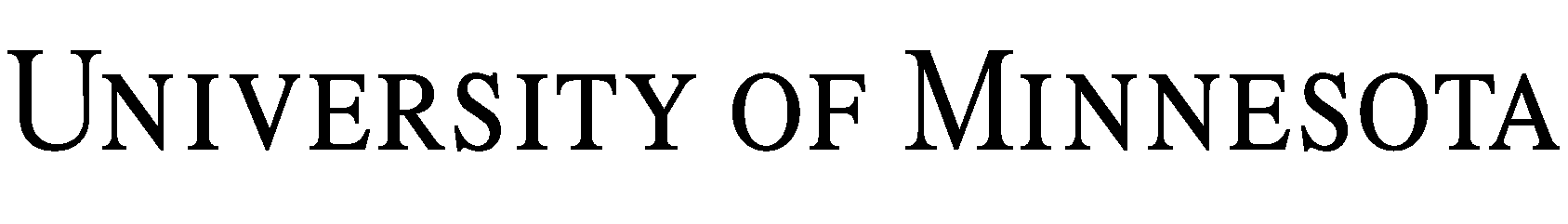 SPEAKER RELEASESpeaker's Name:      Presentation Title:      Location:      Date:     For good and valuable consideration, I authorize Regents of the University of Minnesota (“University”) and its agents to record and broadcast my presentation referred to above by video or audio recording, photograph, webcast or any other medium and to use, reproduce, modify, distribute and publicly exhibit such recordings or broadcasts, in whole or in part, without restrictions or limitation for any purpose which the University deems appropriate.  I further consent to the use of my name, likeness, voice, and biographical material in connection with such recordings.I release the University, its successors and assigns, and all persons for whom it is acting from any liability by virtue of any blurring, distortion, alteration, optical illusion or use in composite form, whether intentional or otherwise, that may occur or be produced in the recording or broadcasting process, or any unintentional misspellings or inaccuracies and waive any right that I may have to inspect or approve the finished recordings or broadcast.SPEAKER’S SIGNATURE:By:	Name:      Address:	     Dated:      	NOTICE	Speakers under 18 years of age must have this agreement co-signed by their parent or guardian.	This is to certify that I, as parent/guardian with legal responsibility for this Speaker, consent and agree to the release as set out above, and for myself, my heirs, assigns, and next of kin, release and agree to indemnify and hold harmless the University from any and all liability incident to my minor child’s involvement, EVEN IF ARISING FROM THE NEGLIGENCE OF THE UNIVERSITY, to the fullest extent permitted by law.PARENT OR GUARDIAN SIGNATURE:By:	Name:      	Address:	     	Dated:	